Name ______________________________Ratios and Proportional Reasoning (7.RP.2d)The graph shows the relationship between the number of pounds of potatoes (x) and the total cost of the potatoes (y).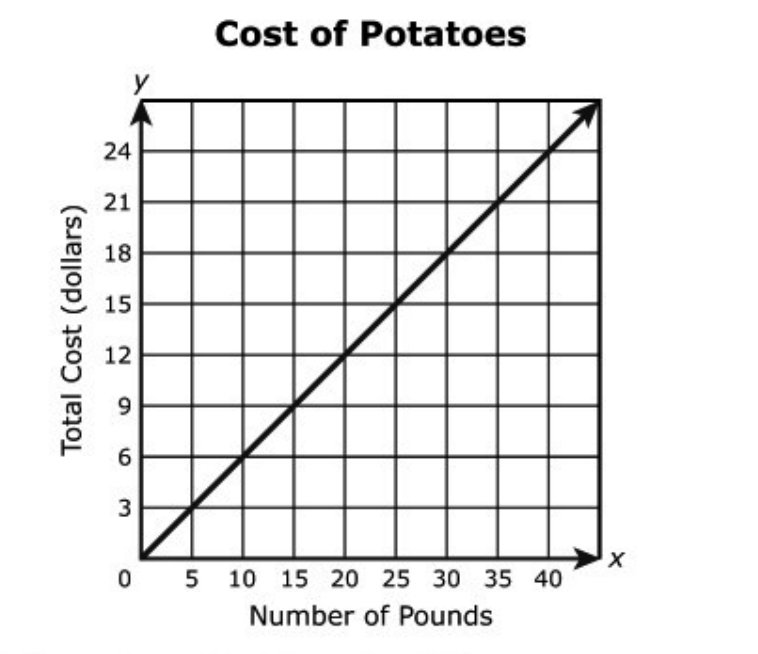 Which statements about the points on the graph of the relationship are correct?Select each correct statement.Source: https://assessmentresource.org/wp-content/uploads/2019/08/Grade-7-Math-Item-Set-2018.pdfGrade 7 – 2018, Item M25121Choose yes or noExplain your thinkingA. The point (1, 0.60) means that 1 pound of potatoes costs $0.60.                                 Yes   or   NoB. The point (12, 7.20) means that 12 pounds of potatoes costs $7.20 per pound.                                 Yes   or   NoC. The point (20, 12) means that 12 pounds of potatoes costs $20.00 per pound.                                 Yes   or   NoD. The point (25, 15) means that 15 pounds of potatoes costs $25.00.                                 Yes   or   NoE. The point (30, 18) means that 18 pounds of potatoes costs $30.                                 Yes   or   NoF. The point (40, 24) means that 40 pounds of potatoes costs $24.                                 Yes   or   No